全国机械职业教育教学指导委员会新能源装备技术类专业指导委员会新能源专委〔2017〕2 号各参赛院校、指导教师：为贯彻落实2017年全国机械职业教育教学指导委员会工作会议和新能源装备技术类专业指导委员会工作会议精神，顺利举办第一届“华纳杯”2017年度全国机械行业职业院校技能大赛—风力发电系统安装与调试技能竞赛（以下简称“竞赛”），应广大参赛院校要求，新能源专指委经研究，定于2017年7月28日-31日在湖南省湘潭市举办“首届风力发电系统安装与调试技能竞赛指导教师培训班”。现就有关事项通知如下：一、会议内容1、介绍竞赛样题；2、实际操作竞赛设备；3、交流虚拟仿真教学软件。二、参会对象参赛院校的指导教师。三、会议地点、时间1、会议地点：湖南电气职业技术学院。地址：湖南省湘潭市下摄司街2号。2、会议时间：2017年7月28日-31日（28日全天报到）。上午8：00-12：00  下午13：00-17：00四、其他事项1、收取培训费1000元/人（含资料费，场地设备费，证书费和就餐费），报到现场刷卡（或现金）缴费。2、培训统一安排食宿，费用自理。   3、不安排接机、接高铁，参会人员自行到酒店地点。会议地点（湖南电气职业技术学院）附近的酒店信息：酒店名称：湘潭市雅美酒店(友谊店)酒店地址：湘潭市书院西路友谊中央广场1楼4、请参会人员填写培训回执（见附件），并于7月5日前发送邮件至1020840200@qq.com。5、参赛学生的竞赛培训计划安排在9月份，该通知另行下发。五、联系人罗胜华  15973228585  1020840200@qq.com刘群革  13911809042  1004222083@qq.com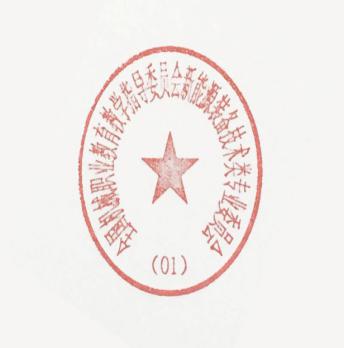 全国机械职业教育教学指导委员会新能源装备技术类专业指导委员会                 2017年 6 月 25日附件：培训回执备注：请认真填写上表并发送到1020840200@qq.com 单位名称通讯地址人员姓名性别职务手机电子邮箱领队指导教师指导教师指导教师住宿要求备注